DOMANDA DI ISCRIZIONE ALLA SCUOLA DELL’INFANZIA ANNO SCOLASTICO 2023/24COMPILARE IN STAMPATELLO MAIUSCOLOAl Dirigente Scolastico dell’Istituto Comprensivo Statale Rita Levi MontalciniVia Don Milani Cernusco sul Naviglio _l_ sottoscritt_ ___________________________in qualità di 􀄿padre 􀄿madre 􀄿tutore(cognome e nome)                                                                  CHIEDEl’iscrizione del__ bambin_ ______________________________________(cognome e nome)alla scuola dell’infanzia di   □Via Buonarroti    □Via Don Milani per l’anno scolastico cui si riferisce e per i successivi anni di corso.Indicare un’ulteriore preferenza alle scuole statali del comune di residenza in caso di indisponibilità di posto nel IC Montalcini ________________________________(denominazione della scuola)CHIEDEsulla base del piano dell’offerta formativa della scuola e delle risorse disponibili, il seguente orario:◻ orario delle attività educative fino a 40 ore settimanali  (8.00/16.00 con ingresso dalle 8.00 alle 8.45 e uscita dalle 15.45 alle 16.00) ◻ orario delle attività educative fino a 50 ore settimanali  (7.45/16.00 con ingresso dalle 7.45 alle 8.45 e uscita dalle 15.45 alle 16.00)◻ orario ridotto delle attività educative con svolgimento nella fascia del mattino per 25 ore settimanali chiede altresì di avvalersi:◻ dell’anticipo (per i nati entro il 30 aprile 2021) subordinatamente alla disponibilità di posti e alla precedenza dei nati che compiono tre anni entro il 31 dicembre 2023.A tal fine dichiara, in base alle norme sullo snellimento dell’attività amministrativa e consapevole delle responsabilità cui va incontro in caso di dichiarazione non corrispondente al vero, che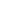 - è residente a _________________________ (Prov. ___) in Via/Piazza _____________________________Data  ________________		    _____________________________________________* Firma di autocertificazione (Legge 127/1997,  DPR 445/2000)	da sottoscrivere al momento della presentazione della domanda all’impiegato della scuola* Alla luce delle disposizioni del codice civile in materia di filiazione, la richiesta di iscrizione, rientrando nella responsabilità genitoriale, deve essere sempre condivisa dai genitori. Qualora la domanda sia firmata da un solo genitore, si intende che la scelta dell’istituzione scolastica sia stata condivisa. Il sottoscritto, presa visione dell’informativa resa dalla scuola ai sensi dell’articolo 13del Regolamento (UE) 2016/679 del Parlamento europeo e del Consiglio del 27 aprile 2016 relativo alla protezione delle persone fisiche con riguardo al trattamento dei dati personali, nonché alla libera circolazione di tali dati, dichiara di essere consapevole che la scuola presso la quale il bambino risulta iscritto può utilizzare i dati contenuti nella presente autocertificazione esclusivamente nell’ambito e per i fini istituzionali propri della Pubblica Amministrazione (decreto legislativo 30.6.2003, n. 196 e successive modificazioni, Regolamento (UE) 2016/679).Data      				Presa visione *                          __________________			____________________________________________________________________			__________________________________________________* Alla luce delle disposizioni del codice civile in materia di filiazione, la richiesta di iscrizione, rientrando nella responsabilità genitoriale, deve essere sempre condivisa dai genitori. Qualora la domanda sia firmata da un solo genitore, si intende che la scelta dell’istituzione scolastica sia stata condivisa. SPAZIO RISERVATO AI GENITORI (si prega di scrivere in stampatello)Padre______________________________________________________________(cognome e nome)nato a ______________________________________ prov._______  il_______________________  codice fiscale __________________________ - è cittadino         italiano 	        altro (indicare quale) ________________________________________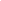 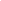 - è                        lavoratore 	        iscritto ad un Centro per l’impiego       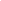 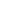 residente   a____________________________ via ____________________________ n° _______________Email:_________________________________________cell_________________tel fisso ___________________Madre______________________________________________________________(cognome e nome)nata a _____________________________________ prov. _______ il ______________________________codice fiscale __________________________        - è cittadina         italiana 	        altro (indicare quale) ________________________________________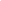 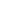 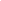 - è                        lavoratrice 	        iscritta ad un Centro per l’impiego     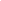 residente   a____________________________ via ____________________________ n° _______________E mail:_________________________________________cell __________________  tel fisso _______________Indicare altri nominativi e recapiti telefonici in caso di irreperibilità dei genitori:Sig.______________________________tel____________________________________________Sig.______________________________tel____________________________________________ Il/la bambino/a per il/la quale si chiede l’iscrizione:□ ha disabilità certificata o in corso di accertamento. Ai sensi della legge 104/1992 la domanda dovrà essere perfezionata presso la segreteria scolastica previo colloquio con la Dirigenza.□ ha allergie o seri problemi di salute ( specificare quali) ............................................................................................................................................................................................................................................................................................................................................................................□ ha frequentato il nido (indicare nome e luogo )………………………………………….      □ non ha frequentato il nido   è in trasferimento dalla scuola dell’Infanzia………………………………………………………….□ ha fratelli/sorelle iscritti ad una scuola di codesto istituto per a.s. 2023/24 (in caso affermativo scrivere di seguito):NB: si specifica che i dati contenuti nel presente modulo di iscrizione saranno trasferiti anche al comune di Cernusco s/N che li tratterà per fini istituzionali dell’Ente nell’area dei servizi.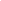 	SI ALLEGANO:□  Fotocopia codice fiscale del bambino (obbligatoria)□  Foto formato tessera del bambino (obbligatoria)□  Fotocopia codice fiscale dei genitori (obbligatoria)□  Altro ……………………………………………………………………………………………………………………….Ulteriori informazioni finalizzate all’accoglimento delle domande di iscrizioneSi informano le famiglie che “le richieste dovranno essere vagliate in relazione ai vincoli numerici previsti per la formazione sezioni e ai limiti di organico assegnati, e, dunque, non necessariamente potranno essere soddisfatte” (CC.MM. n. 3-4/2010). L’offerta formativa scolastica è integrata dai servizi mensa e post-scuola, gestiti dall’Amministrazione Comunale. Le informazioni in merito a tali servizi sono reperibili al seguente link del Comune di Cernusco s/N: http://www.comune.cernuscosulnaviglio.mi.itSi prende atto che la domanda non ammette di diritto il/la minore alla scuola dell’infanzia, in quanto l’ammissione è subordinata, in caso di eccedenza di domande, ad un esame comparativo della posizione dei singoli richiedenti secondo i criteri stabiliti dal Consiglio di Istituto.In merito ai criteri per l’accoglimento delle domande, visionare il Sito della Scuola www.icmontalcinicernusco.edu.it, sul quale sono consultabili il Regolamento di Istituto e il Patto di Corresponsabilità che ne è parte integrante. Si pregano inoltre le famiglie di visionare il documento  “INFORMATIVA DDI– SERVIZI PIATTAFORMA GOOGLE WORKSPACE FOR EDUCATION” consultabile al link del sito istituzionale https://www.icmontalcinicernusco.edu.it/privacy/ e conseguentemente di barrare la seguente voce:□  Autorizzo la scuola, qualora venga confermato l’accoglimento della domanda di iscrizione presso l’IC Montalcini, a creare/gestire un account G Suite for Education per mio/a figlio/a.Autorizzo inoltre Google a raccogliere e utilizzare le informazioni relative a mio/a figlio/a esclusivamente per gli scopi descritti nell'informativa. NB: In merito alle disposizioni vaccinali si ricorda che ai sensi dell’art. 3 bis del decreto-legge 7 giugno 2017, n. 73, convertito con modificazioni dalla legge 31 luglio 2017, n. 119 ss. mm. ii., recante “Disposizioni in materia di prevenzione vaccinale”, per le Scuole dell’Infanzia “la mancata presentazione della documentazione di cui all’art. 3 bis comma 3 del predetto decreto legge nei termini previsti, comporta la decadenza dall’iscrizione.”Modulo per l’esercizio del diritto di scegliere se avvalersi o non avvalersi dell’insegnamento della religione cattolicaAlunno __________________________________________________________________Premesso che lo Stato assicura l’insegnamento della religione cattolica nelle scuole di ogni ordine e grado in conformità all’Accordo che apporta modifiche al Concordato Lateranense (art. 9.2), il presente modulo costituisce richiesta dell’autorità scolastica in ordine all’esercizio del diritto di scegliere se avvalersi o non avvalersi dell’insegnamento della religione cattolica.La scelta operata all’atto dell’iscrizione ha effetto per l’intero anno scolastico cui si riferisce e per i successivi anni di corso in cui sia prevista l’iscrizione d’ufficio, fermo restando, anche nelle modalità di applicazione, il diritto di scegliere ogni anno se avvalersi o non avvalersi dell’insegnamento della religione cattolica.Scelta di avvalersi dell’insegnamento della religione cattolica    		◻Scelta di non avvalersi dell’insegnamento della religione cattolica		◻Data      			 Firma*                          __________________	__________________________________________________*Genitori/chi esercita la responsabilità genitoriale/tutore/affidatario.Alla luce delle disposizioni del codice civile in materia di filiazione, la scelta, rientrando nella responsabilità genitoriale, deve essere sempre condivisa dai genitori. Qualora la domanda sia firmata da un solo genitore, si intende che la scelta sia stata comunque condivisa. Art. 9.2 dell’Accordo, con protocollo addizionale, tra la Repubblica Italiana e la Santa Sede firmato il 18 febbraio 1984, ratificato con la legge 25 marzo 1985, n. 121, che apporta modificazioni al Concordato Lateranense dell’11 febbraio 1929:“La Repubblica Italiana, riconoscendo il valore della cultura religiosa e tenendo conto che i principi del cattolicesimo fanno parte del patrimonio storico del popolo italiano, continuerà ad assicurare, nel quadro delle finalità della scuola, l’insegnamento della religione cattolica nelle scuole pubbliche non universitarie di ogni ordine e grado.Nel rispetto della libertà di coscienza e della responsabilità educativa dei genitori, è garantito a ciascuno il diritto di scegliere se avvalersi o non avvalersi di detto insegnamento.All’atto dell’iscrizione gli studenti o i loro genitori eserciteranno tale diritto, su richiesta dell’autorità scolastica, senza che la loro scelta possa dar luogo ad alcuna forma di discriminazione”.N.B. I dati rilasciati sono utilizzati dalla scuola nel rispetto delle norme sulla privacy, previste dal d.lgs. 196 del 2003 e successive modificazioni e dal Regolamento (UE) 2016/679 del Parlamento europeo e del Consiglio.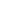 Informativa sul Trattamento dei Dati Personali (Art. 13 del Regolamento UE 679/2016) Gentile Signore/a,la informiamo che il trattamento dei dati forniti al momento dell’iscrizione è improntato ai principi della correttezza, liceità, trasparenza, pertinenza limitatezza rispetto alle finalità per cui sono trattati e di tutela della riservatezza e dei diritti.I Titolari del trattamento intendono fornire informazioni circa il trattamento dei dati personali conferiti, ai sensi dell’art. 13 del Regolamento UE n. 679/2016.Titolari del trattamentoIl Ministero dell'istruzione, dell'università e della ricerca (di seguito "Ministero") con sede in Roma presso Viale di Trastevere n. 76/a, 00153 Roma e l'Istituzione Scolastica: ISTITUTO COMPRENSIVO STATALE “Rita Levi Montalcini” – Via Don Milani, 4 - 20063 Cernusco Sul/Naviglio (MI) tel. 029240230 fax 029249545 -e-mail: MIIC8E500G@ISTRUZIONE.IT; pec: MIIC8E500G@PEC.ISTRUZIONE.IT rappresentato dal Dirigente ScolasticoDott.ssa Margherita Serra, sono titolari del trattamento dei dati nell’ambito delle rispettive competenze, secondo quanto previsto dalle disposizioni normative vigenti.In particolare, l'Istituzione scolastica è titolare dei dati riguardanti l'intera procedura delle iscrizioni; il Ministero è titolare dei soli dati che, in fase successiva all'iscrizione, confluiscono nell'Anagrafe Nazionale degli Studenti.Responsabili del TrattamentoResponsabili del trattamento dei dati che confluiscono nell'Anagrafe Nazionale degli Studenti sono il R.T.I. tra le  società Enterprise Services Italia e Leonardo S.p.A. e altresì il R.T.I. tra le società Almaviva S.p.A. e Fastweb S.p.A., in quanto affidatari, rispettivamente, dei servizi di gestione e sviluppo applicativo del sistema informativo del Ministero e dei relativi servizi di gestione e sviluppo infrastrutturale.Finalità e modalità del trattamento dei datiI dati forniti sono raccolti mediante la compilazione dell'apposito modulo di iscrizione e trattati al fine di garantire lo svolgimento dei compiti istituzionali in materia scolastica, e in particolare per assicurare:l'erogazione del servizio richiesto e le attività ad esso connesse;il necessario adempimento degli obblighi previsti da leggi, regolamenti, normativa comunitaria e delle disposizioni impartite dalle Autorità a ciò legittimate dalla legge o da organi di vigilanza e controllo.Nello specifico saranno trattati i dati personali comuni quali a titolo esemplificativo nome, cognome, data di nascita, codice fiscale, indirizzo di residenza.Possono essere inoltre oggetto del trattamento categorie particolari di dati di cui all'art. 9 del Regolamento ed, in particolare, i dati relativi allo stato di salute ed eventuali disabilità o disturbi specifici dell'apprendimento (DSA) per assicurare l'erogazione del sostegno agli alunni diversamente abili e per la composizione delle classi.Al termine del procedimento di iscrizione, i dati funzionali alla gestione dell'Anagrafe Nazionale degli Studenti sono conservati dal Ministero secondo quanto previsto dall'articolo 1, commi 6 e 7 del D.M. n. 692 del 25 settembre 2017, che disciplina il funzionamento dell'Anagrafe Nazionale degli Studenti, costituita presso il Ministero.I dati funzionali all'iscrizione sono invece conservati dalla scuola che ha accettato l'iscrizione per il tempo necessario allo svolgimento delle finalità istituzionali.Base giuridica e natura del conferimento dei dati personaliAi sensi dell'articolo 7, comma 28, del decreto legge 6 luglio 2012, n. 95, convertito nella legge 7 agosto 2012, n.135, le iscrizioni sono effettuate on line per tutte le classi iniziali della scuola primaria, secondaria di primo grado e secondaria di secondo grado statali, inclusi i C.F.P.Il conferimento dei dati è:obbligatorio per quanto attiene alle informazioni richieste dal modulo base delle iscrizioni; il mancato conferimento delle suddette informazioni può comportare l'impossibilità di definire i procedimenti connessi all'iscrizione dell'alunno;facoltativo per quanto attiene alle informazioni supplementari richieste dal modulo di iscrizione personalizzato dalle scuole; il mancato conferimento delle suddette informazioni può comportare l'impossibilità di procedere con l'attribuzione di eventuali punteggi o precedenze nella formulazione di graduatorie o di liste di attesa. La scuola è responsabile della richiesta di dati e informazioni supplementari inserite nel modulo personalizzato delle iscrizioni. Informazioni e dati aggiuntivi devono essere comunque necessari, pertinenti e non eccedenti rispetto alle finalità per cui sono raccolti.Trasferimento di dati personali verso paesi terzi o organizzazioni internazionaliNon sono previsti trasferimenti di dati personali verso paesi terzi o organizzazioni internazionali.Diritti degli interessatiL'interessato ha diritto di chiedere al titolare del trattamento dei dati:l'accesso ai propri dati personali disciplinato dall'art. 15 del Regolamento UE679/2016;la rettifica o la cancellazione degli stessi o la limitazione del trattamento previsti rispettivamente dagli artt. 16, 17 e 18 del Regolamento UE679/2016;la portabilità dei dati (diritto applicabile ai soli dati in formato elettronico) disciplinato dall'art. 20 del Regolamento UE 679/2016;l'opposizione al trattamento dei propri dati personali di cui all'art. 21 del Regolamento UE679/2016.Diritto di ReclamoGli interessati nel caso in cui ritengano che il trattamento dei dati personali a loro riferiti sia compiuto in violazione di quanto previsto dal Regolamento UE 679/2016 hanno il diritto di proporre reclamo al Garante, come previsto dall'art. 77 del Regolamento UE 679/2016 stesso, o di adire le opportune sedi giudiziarie ai sensi dell'art. 79 del Regolamento UE 679/2016.Processo decisionale automatizzatoNon è previsto un processo decisionale automatizzato ai sensi dell'art. 13 comma 2 lettera f del Regolamento UE 679/2016.PRESA VISIONE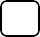 Cernusco s/N,		FIRMA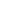 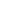 INFORMATIVA SULLA RESPONSABILITÀ GENITORIALEIl modulo recepisce le nuove disposizioni contenute nel decreto legislativo 28 dicembre 2013, n. 154 che ha apportato modifiche al codice civile in tema di filiazione. Si riportano di seguito le specifiche disposizioni concernenti la responsabilità genitoriale.Art. 316 co. 1 Responsabilità genitoriale.Entrambi i genitori hanno la responsabilità genitoriale che è esercitata di comune accordo tenendo conto delle capacità, delle inclinazioni naturali e delle aspirazioni del figlio. I genitori di comune accordo stabiliscono la residenza abituale del minore.Art. 337-ter co. 3 Provvedimenti riguardo ai figli.La responsabilità genitoriale è esercitata da entrambi i genitori. Le decisioni di maggiore interesse per i figli relative all'istruzione, all'educazione, alla salute e alla scelta della residenza abituale del minore sono assunte di comune accordo tenendo conto delle capacità, dell'inclinazione naturale e delle aspirazioni dei figli. In caso di disaccordo la decisione è rimessa al giudice. Limitatamente alle decisioni su questioni di ordinaria amministrazione, il giudice può stabilire che i genitori esercitino la responsabilità genitoriale separatamente. Qualora il genitore non si attenga alle condizioni dettate, il giudice valuterà detto comportamento anche al fine della modifica delle modalità di affidamento.Art. 337-quater co. 3Affidamento a un solo genitore e opposizione all'affidamento condiviso.Il genitore cui sono affidati i figli in via esclusiva, salva diversa disposizione del giudice, ha l'esercizio esclusivo della responsabilità genitoriale su di essi; egli deve attenersi alle condizioni determinate dal giudice. Salvo che non sia diversamente stabilito, le decisioni di maggiore interesse per i figli sono adottate da entrambi i genitori. Il genitore cui i figli non sono affidati ha il diritto ed il dovere di vigilare sulla loro istruzione ed educazione e può ricorrere al giudice quando ritenga che siano state assunte decisioni pregiudizievoli al loro interesse.Alla luce delle disposizioni sopra indicate, la richiesta di iscrizione, rientrando nella responsabilità genitoriale, deve essere sempre condivisa da entrambi i genitori.Pertanto dichiaro di aver effettuato la scelta nell'osservanza delle norme del codice civile sopra richiamate in materia di responsabilità genitoriale.Cernusco s/N,		FIRMA		____________________SCAMBIO DATI RELATIVI ALLA SITUAZIONE VACCINALERedatta ai sensi degli Artt. da 13 a 15 del Regolamento U.E. 2016/679 (G.D.P.R.)Come è noto il “Decreto Vaccini” (D.L. 73/2017 convertito con Legge 119/2017) prevede che il sistema scolastico, statale e paritario, i servizi educativi per l’infanzia nonché i centri di formazione professionale regionali, attivino un canale di comunicazione con le Aziende Sanitarie Locali competenti al fine di assicurare l’applicazione della normativa che prevede, tra l’altro, conseguenze per i minori di anni 16 che non risultino essere in regola con gli obblighi vaccinali introdotti dalla Legge.A tale fine il Ministero dell’Istruzione, Universitá e Ricerca, di concerto con il Ministero della Salute, hanno emesso in data 27 Febbraio 2018 un documento recante: ”Indicazioni operative per l’attuazione dell’articolo 18-ter del D.L. 148/2017 convertito con modificazioni dalla L. 172/2017, e per l’attuazione dell’articolo 3 del D.L. 73/2017 convertito con modificazioni dalla L. 119/2017”.Di tale documento è stata data comunicazione preventiva al Garante per la Protezione dei Dati Personali, che in data 22 Febbraio 2018 ha espresso parere favorevole (Registro dei provvedimenti n.117) con particolare riferimento alle modalitá tecniche di comunicazione indicate all’Allegato A del medesimo documento recanti: “modalitá operative per lo scambio dei dati relativi alla situazione vaccinale degli iscritti tra le istituzioni scolastiche/educative e formative a l’Azienda sanitaria locale competente”.Lo scambio dei dati fra la scuola e l’Azienda sanitaria locale territorialmente competente avviene esclusivamente attraverso lo strumento della Posta Elettronica Certificata (PEC), in uso esclusivo al Dirigente Scolastico/Responsabile del servizio educativo.Tutti i dati inerenti allo stato vaccinale degli interessati sono inviati e ricevuti, tramite PEC, in formato elettronico elaborabile (CSV); tale file è trasmesso in forma di allegato al messaggio di posta e non come testo del corpo del messaggio di posta elettronica.Il file in formato elettronico elaborabile è protetto, in modo da rendere impossibile l’illecita o fortuita acquisizione delle informazioni in esso contenute, tramite parola chiave (password) di apertura.Tale parola chiave viene resa nota al destinatario della comunicazione tramite un canale diverso rispetto a quello utilizzato per l’invio (tipicamente altra e-mail trasmessa mediante un indirizzo diverso, telefonata diretta o canale di posta cartacea ordinaria).L’Istituto ha previsto una procedura di interruzione immediata delle trasmissioni via PEC dei dati particolari oggetto della presente informativa ad un destinatario che abbia comunicato il furto o lo smarrimento delle credenziali di autenticazione per l’accesso alla PEC a cui sono indirizzate le comunicazioni o di altre condizioni di possibile rischio per la riservatezza dei dati personali e sanitari.In sostituzione del sistema fin qui descritto della comunicazione tramite PEC, ove reso possibile dal sistema informatico dell’Azienda sanitaria locale territorialmente competente, la scuola provvede alle comunicazioni oggetto della presente informativa mediante “upload”delle informazioni tramite file redatto in formato elettronico elaborabile (CSV) e “download” dell'esito della verifica tramite un file completato a cura dell'A.S.L. competente, sempre redatto in formato elettronico elaborabile (CSV).Il sistema informatico scolastico nell’ambito del quale avviene il trattamento dei dati inerenti al profilo vaccinale dell’interessato è conforme a quanto previsto dalla normativa vigente in materia di misure di sicurezza adeguate ad assicurare il livello di riservatezza richiesto dalla natura dei dati oggetto di trattamento.Sia che la trasmissione avvenga tramite PEC, sia che la stessa avvenga per mezzo di un sistema “web based”, per consentire l'identificazione certa di ogni soggetto, per ogni interessato i dati scambiati devono contenere le seguenti informazioni anagrafiche: 1. COGNOME E NOME 2. DATA DI NASCITA3. COMUNE DI NASCITA (se straniero, il Paese di origine)4. SESSO5. CODICE FISCALE 6. CODICE MECCANOGRAFICO PLESSO SCOLASTICO7. CODICE FISCALE SCUOLA8. NOME SCUOLA9. DESCRIZIONE SCUOLA10. STATO VACCINALE (utilizzando esclusivamente le seguenti diciture: “non in regola con gli obblighi vaccinali”, “non      ricade nelle condizioni di esonero, omissione o differimento”, “non ha presentato formale richiesta di vaccinazione”).L’interessato ha diritto di chiedere al Titolare del trattamento:- L’accesso ai propri dati e la loro rettifica;L’interessato ha inoltre diritto a proporre reclamo all’Autorità di controllo dello Stato di residenza, nonché a revocare il consenso al trattamento ai sensi dell’Art. 6 del G.D.P.R.I diritti sopra esposti possono essere esercitati mediante invio di una specifica richiesta al Titolare del trattamento oppure al Responsabile della Protezione dei Dati (R.P.D./D.P.O.).Il conferimento dei dati è obbligatorio, l’eventuale rifiuto a fornire tali dati comporterà l’applicazione delle conseguenze amministrative e sanzionatorie previste dal citato “Decreto Vaccini”.Luogo e data …………………………………………………………………………………………………FIRMA PER PRESA VISIONECognome e nome 1° Genitore ………………………….…………………………………………..		Firma …........................................................... (*)Cognome e nome 2° Genitore ………………………….…………………………………………..		Firma …...........................................................Qualora l’informativa in oggetto venga firmata per presa visione da parte di un solo genitore, visti gli Artt. 316 comma 1 e 337 ter comma 3 del Codice Civile si presuppone la condivisione da parte di entrambi i genitori.l’alunn_l’alunn_Cognome e nome                 Codice fiscale                 Codice fiscale                 Codice fiscale                 Codice fiscale                 Codice fiscale                 Codice fiscale                 Codice fiscale                 Codice fiscale                 Codice fiscale                 Codice fiscale                 Codice fiscale                 Codice fiscale                 Codice fiscale- è nat_aailil- è cittadinoitalianoaltro (indicare quale) COGNOMENOMESCUOLAPLESSOCLASSE / SEZIONE